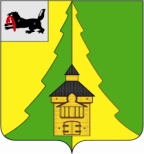 Российская ФедерацияИркутская областьНижнеилимский муниципальный районАДМИНИСТРАЦИЯ_____________________________________________________ПОСТАНОВЛЕНИЕОт 09.12. 2014 г. № 2031г. Железногорск-Илимский«О создании межведомственной комиссии 
по координации деятельности в сфере формирования
 доступной среды жизнедеятельности для инвалидов
и определению первоочередных мероприятий в сфере
жизнеобеспечения инвалидов»В соответствии с Федеральным законом от 24.11.1995 г. № 181-ФЗ "О социальной защите инвалидов в Российской Федерации", Федеральным законом от 06.10.2003 г. № 131-ФЗ "Об общих принципах организации местного самоуправления в Российской Федерации", Постановлением Правительства РФ от 07.12.1996 г. № 1449 "О мерах по обеспечению беспрепятственного доступа инвалидов к информации и объектам социальной инфраструктуры", Уставом МО "Нижнеилимский район", администрация Нижнеилимского муниципального районаПОСТАНОВЛЯЕТ:1. Создать межведомственную комиссию по координации деятельности в сфере формирования доступной среды жизнедеятельности для инвалидов и других маломобильных групп населения, в целях обеспечения комплексного подхода к решению важнейшей социальной задачи - созданию равных возможностей для инвалидов во всех сферах жизни общества (далее - Комиссия) (Приложение № 1).2. Утвердить Положение о межведомственной комиссии по координации деятельности в сфере формирования доступной среды жизнедеятельности для инвалидов и других маломобильных групп населения (Приложение № 2).3. Комиссии разработать План первоочередных мероприятий в сфере жизнеобеспечения инвалидов в срок до 15 декабря 2014 года. 4. Опубликовать данное постановление в периодическом издании «Вестник Думы и администрации Нижнеилимского муниципального района» и разместить на официальном сайте Нижнеилимского муниципального района.6. Контроль за исполнением настоящего постановления возложить на заместителя мэра района по социальным вопросам Г.В.Селезневу.Мэр района                                                                       Н.И.ТюхтяевРассылка: в дело -2, членам комиссии, пресс-служба администрации районаА.Г.Чеснокова3-02-06                                                                                                         Приложение № 1
                                                           к Постановлению администрации
                                                           Нижнеилимского муниципального района
                                                           от ________________2014 г. № ____________Состав межведомственной комиссии по координации деятельности
в сфере формирования доступной среды жизнедеятельности 
для инвалидов и других маломобильных группСелезнева Галина Владимировна - заместитель мэра района по социальным вопросам - председатель Комиссии;Чеснокова Алена Григорьевна - главный специалист отдела организационной работы и социальной политики администрации Нижнеилимского муниципального района - секретарь Комиссии;Члены Комиссии:Каверзина Галина Михайловна - руководитель Федерального Государственного Учреждения "Медико-социальная экспертиза бюро медико-социальной экспертизы № 22 - филиал по Иркутской области в Нижнеилимском районе" (по согласованию);Куприна Галина Ивановна - начальник ОГУ "Центр занятости населения по Нижнеилимскому району" (по согласованию);Перфилов Виталий Леонидович – заместитель главы администрации МО «Железногорск-Илимское городское поселение» (по согласованию);Перминова Татьяна Викторовна - начальник Департамента образования администрации Нижнеилимского муниципального района;Бизимова Нина Федоровна - и.о.начальника МУ "УКСДМ" администрации Нижнеилимского муниципального района;Сыч Юлия Владимировна - начальник ДУМИ администрации Нижнеилимского муниципального района;Бородулина Людмила Николаевна - заместитель главного врача ОГБУЗ "ЖЦРБ" (по согласованию);Шакирянова Татьяна Викторовна - директор ОГКУ "Социальная защита населения по Нижнеилимскому району" (по согласованию);Ляшенко Ольга Николаевна - председатель общества с ограниченными возможностями по зрению (по согласованию);Калгина Ксения Владимировна - председатель Нижнеилимской районной общественной организации помощи детям с ограниченными возможностями и особенностями развития "Лучик надежды" (по согласованию);Боганюк Наталия Николаевна - заведующая сектором строительства администрации Нижнеилимского муниципального района;Журавлева Елена Анатольевна - начальник отдела архитектуры, строительства и городского хозяйства МО "Железногорск-Илимское городское поселение" (по согласованию);Осенкова Марина Николаевна – ведущий инженер пресс-секретарь отдела информационных технологий, транспорта и связи         Заместитель мэра района                                             Г.В.Селезнева                                                                                                                            Приложение № 2
                                                                к постановлению администрации
                                                                Нижнеилимского муниципального района
                                                                от _____________ 2014 г. № ____________ПОЛОЖЕНИЕ
о межведомственной комиссии по координации деятельности
в сфере формирования доступной среды жизнедеятельности 
для инвалидов и других маломобильных групп и определениюпервоочередных мероприятий в сфере жизнеобеспечения инвалидовI. Общие положения
        1.1. Межведомственная комиссия по координации деятельности
в сфере формирования доступной среды жизнедеятельности 
для инвалидов и других маломобильных групп и определению первоочередных мероприятий в сфере жизнеобеспечения инвалидов (далее - Комиссия) является постоянно действующим коллегиальным органом администрации Нижнеилимского муниципального района.        1.2. В своей деятельности Комиссия руководствуется действующим законодательством и настоящим Положением.        1.3. Решения, принятые Комиссией в пределах компетенции, доводятся в зависимости от существа вопроса до сведения соответствующих органов, органов администрации Нижнеилимского муниципального района и иных юридических и физических лиц.        1.4. Состав Комиссии утверждается Постановлением администрации Нижнеилимского муниципального района.II. Задачи Комиссии
 Основными задачами Комиссии являются:        2.1. Рассмотрение вопросов, связанных с созданием в Нижнеилимском районе среды жизнедеятельности, доступной для инвалидов, в том числе по обеспечению доступности к объектам социальной и транспортной инфраструктуры.
        2.2. Составление и реализация ежегодных планов мероприятий по обеспечению доступности инвалидов к объектам социальной инфраструктуры муниципальной собственности на основании их обследований.        2.3. Определение первоочередных мероприятий в сфере жизнеобеспечения инвалидов и рекомендации их к исполнению соответствующими органами и органами администрации района, руководителями предприятий, учреждений, организаций независимо от форм собственности.       2.4. Осуществление содействия в формировании доступной среды жизнедеятельности для инвалидов и определения первоочередных мероприятий в сфере жизнеобеспечения инвалидов.       2.5. Взаимодействие с организациями, ответственными за создание доступной среды жизнедеятельности для инвалидов.III. Функции Комиссии
	В целях выполнения возложенных задач Комиссия осуществляет следующие функции:
       3.1. Рассматривает вопросы, связанные с обеспечением свободного доступа инвалидов к объектам социальной и транспортной инфраструктуры в городе Железногорск-Илимский и в поселениях района.     3.2. Определяет первоочередные мероприятия в сфере жизнеобеспечения инвалидов и рекомендует их к исполнению соответствующим структурным подразделениям администрации района, руководителям предприятий, учреждений, организаций всех форм собственности Нижнеилимского района.     3.3. Взаимодействует с организациями, ответственными за создание доступной среды жизнедеятельности для инвалидов, в соответствии с действующим законодательством.IV. Полномочия Комиссии
	Для решения задач, предусмотренных разделом II настоящего Положения, Комиссия обладает следующими полномочиями:
      4.1. Анализирует и обобщает предложения (жалобы) граждан и организаций по вопросам создания доступной среды жизнедеятельности для инвалидов.     4.2. Рассматривает представленные заявления и материалы по вопросам, входящим в компетенцию Комиссии. Принимает по ним решения, заключения и рекомендации в зависимости от существа вопроса.     4.3. Приглашает и заслушивает на своих заседаниях руководителей предприятий, учреждений, организаций всех форм собственности и индивидуальных предпринимателей об исполнении мероприятий в сфере жизнеобеспечения инвалидов.    4.4. Приглашает к участию в работе Комиссии экспертов и специалистов.
    4.5. Запрашивает в учреждениях, предприятиях и организациях всех форм собственности, а также у индивидуальных предпринимателей, информацию по вопросам, отнесенным к компетенции Комиссии.
    4.6. Составляет проекты ежегодных планов мероприятий по обеспечению доступности инвалидов к объектам социальной, транспортной инфраструктуры.
V. Организация работы Комиссии
    5.1. Комиссию возглавляет председатель, ведет заседание, распределяет обязанности между членами Комиссии, координирует их деятельность и отвечает за выполнение возложенных на Комиссию задач.    5.2. Основной формой работы Комиссии являются заседания, которые проводятся в соответствии с утвержденным планом, не реже одного раза в полугодие.
   5.3. Повестка дня очередного заседания Комиссии формируется секретарем Комиссии и утверждается председателем Комиссии.   5.4. Утвержденную повестку дня секретарь Комиссии рассылает членам Комиссии не позднее чем за 3 дня до заседания.   5.5. Члены Комиссии и другие лица, участвующие в заседании (приглашенные эксперты, специалисты, представители организаций), регистрируются секретарем Комиссии.   5.6. Заседание Комиссии считается правомочным, если на нем присутствуют не менее половины от утвержденного состава членов Комиссии.
   5.7. Решение Комиссии считается принятым, если за него проголосовало более половины присутствующих на заседании членов Комиссии. В случае, если голоса разделились поровну, голос председательствующего является решающим.
   5.8. Секретарь Комиссии ведет протокол заседаний Комиссии, который подписывается председательствующим на заседании Комиссии.   5.9. Решения Комиссии доводятся до сведения заинтересованных лиц, предприятий, учреждений и организаций всех форм собственности в течение трех дней со дня подписания.   5.10. Контроль за выполнением решений Комиссии осуществляет председатель Комиссии.   Заместитель мэра района                                                   Г.В.Селезнева